ÚJVIDÉKI EGYETEMMAGYAR TANNYELVŰ TANÍTÓKÉPZŐ KARSZABADKAKUTATÁSI PROJEKTTÉMA:ONLINE SZABADEGYETEMEK (MOOC) - ELÉRHETŐ-E EGY ÁTLAGOS VAJDASÁGI MAGYAR EGYETEMISTA SZÁMÁRA?SZABADKA, 2014.TartalomjegyzékAlapfogalmak ismertetése	3MOOC	3Coursera	4Hipotézis felállítása	8Kutatás első része – MTTK hallgatói	9Minta és módszer	9Eredmények bemutatása	10Következtetés	19Kutatás második része – Coursera hallgatói	20Minta és módszer	20Eredmények bemutatása	22Következtetés	32A kérdőívek	33Felhasznált irodalom	38Alapfogalmak ismertetéseMOOC	A MOOC (Massive Open Online Course) vagyis az „ingyenes online szabadegyetem” vagy „tömeges nyílt online kurzus” új fogalomnak számít még hazánkban, de nem úgy mint külföldön. A MOOC tulajdonképpen egy olyan internetes rendszer, vagy éppen iskola, amely lehetőséget nyújt a világ bármely részéről „érkező” azaz regisztráló tanulóknak olyan tananyaghoz való hozzáféréshez, amelyre „normális” körülmények között nem lenne lehetősége. A világ lakosságának legnagyobb részének nincs megadatva a lehetőség, hogy a leghíresebb és legjobb külföldi egyetemek hallgatója legyen, de a MOOC  áthidalja a földrajzi távolságokat és korlátokat. Ami az említett tananyagot illeti, a MOOC-ok többféle lehetőséget kínálnak fel a hallgatóknak. A videók formájában áll rendelkezésre, filmek formájában, de írott anyagok is rendelkezésünkre állnak, az internet világában pedig határt sem szabhatunk a szabad tananyag-keresés szempontjából. Minden adott számunkra: a motiváció, a tananyag és a segítség is. Ami a segítséget illeti, fórumokon és különböző internetes csoportokon belül tudunk kommunikálni a többi tanulóval és esetleg a tanárokkal, tanársegédekkel. A fentebb említett videók legnagyobb része angol nyelven fut, de tudunk kérni feliratot is, sőt a videót tudjuk gyorsítani és lassítani, ami abban segít, hogy az angol nyelvet alapszinten ismerő tanulók is fel tudjanak zárkózni.	Felmerülhet a kérdés, hogy hogyan tudjuk ellenőrizni a tudásunkat a rendszer keretein belül. Az alapítók is gondoltak erre a kérdésre, ezért találkozunk szinte minden kurzusnál a beadandó írásbeli dolgozatokkal és a tesztekkel. Mindkét feladattípus határidővel rendelkezik, amelynek átlépése esetén olyan akadályokba ütközhetünk, amelyet lentebb részletezek. A teszteknek három fajtája van: vannak olyan tesztek, amelyeket hetente kell leadni és olyanok, amelyeket a teljes kurzus végéig kell kitölteni, a harmadik formája pedig a videós teszt. A videós teszt annyit takar, hogy miközben nézzük a videós tananyagot, a videó különböző időszakonként megáll és kapunk egy-egy kérdést az addig elhangzottakkal kapcsolatban. A válaszra azonnali visszajelzés érkezik: helyes vagy helytelen. Minden munkánk beleszámítódik a kurzus végén kapott osztályzatba, tehát a nulláról indulunk és apránként – kis lépésekben építgetjük az osztályzatunkat. Ami az írásbeli beadandót illeti, nagyon érdekes rendszert alakítottak ki az értékeléssel kapcsolatban. A tanulók egymás munkáit értékelik (peer reveiew). Az értékelést úgy kell elképzelni, hogy miután leadtuk a munkánkat, egy hetet kapunk rá, hogy legalább három tanulótársunk munkáját értékeljük különböző, előre megadott pontok alapján. A három (vagy több) értékelés átlagából kapjuk meg a pontszámot / jegyet a munkánkra. Az, hogy mennyi munkát értékelünk a háromon kívül, nincs kihatással a mi jegyünkre, de a tudásunk gyarapítására nagyon is nagy hatással van, ugyanis minden tanuló másként látja át a tananyagot, s sokszor nagy segítségünkre van, ha minél több munkát olvasunk át.Fentebb említettem, hogy a határidők figyelembe nem vétele hatással van a munkánkra. Azért kell erről is említést tenni, mert a kurzus sikeres elvégzése esetén elismervényt kaphatunk (Statement Accomplishment), amelyen szerepel az elért eredmény, a nevünk, a tanárok aláírásai és egy rövid leírás a kurzusról, valamint az egyetem és a rendszer neve is. Amennyiben nem tartjuk be a határidőket, akkor elveszthetjük az esélyt, hogy az elismervényt megszerezzük. Ami az elismervényt illeti, több verziója is él: az ingyenes és a fizetős. Az ingyenes verzión csak a nevünk szerepel, ami az adatainkat illeti, de a fizetős (premium) verzióban már a képünk is rá kerül az elismervényre. Különböző felhasználási lehetőségei élnek az elismervénynek külföldön: egyes egyetemek figyelembe veszik, amennyiben az adott kar által meghírdetett kurzuson vesznek részt a tanulók, de vannak olyan munkahelyek, ahol a kurzusok elvégzésével tudnak a dolgozók feljebb jutni a ranglétrán. Sajnos még ennél konkrétabb célt nem szolgálnak a kurzusok, ami a hivatalos részt illeti, de úgy gondoljuk, hogy a legfontosabb dolog az, hogy saját tudásunkat fejlesszük, s erre mindenképpen nagy segítséggel vannak az adott kurzusok.Amit még fontosnak tartunk megemlíteni a MOOC rendszerekkel kapcsolatban az az, hogy nagy százalékuk teljesen ingyen igénybe vehető. A hallgatónak semmi más dolga nincs, mint regisztrálni a rendszerbe és birtokába jutni a hatalmas tananyag-mennyiségnek. Vannak olyan kurzusok is, amelyek bizonyos pénzösszegért érhetőek el, de akár egyszerűbb verziójuk ingyenesen is megtalálható.A leghíresebb MOOC rendszerek: Coursera, EdX, Udacity.Dolgozatunkban főleg a Coursera-t fogjuk érinteni.	Röviden összefoglalva elmondhatjuk, hogy a MOOC-ok megjelenése hatalmas változást ígér a jövőre nézve, hiszen teljesen illeszkednek az „Y” generáció tanulási és egyáltalán létbeli szokásaihoz, mert a rendszer egyáltalán nem veszi igénybe a tantermet, mint fizikai valóságot. A tananyag bámikor lehallgatható, a tanuló teljesen önállóan osztja be az idejét a tanulásra, de eközben adottak a lehetőségei a gyors fejlődéshez, előrehaladáshoz, mert a rendszert arra motiválja.Coursera	A Coursera egy olyan online egyetem, amely MOOC-rendszer alapján működik. A felsorolt három rendszer közül talán a leghíresebbnek, legkedveltebbnek mondanánk, amit felhasználóbarát felületének köszönhet. Jelenleg 20 nyelven találhatóak kurzusok az oldalon. A nyelvek a következőek: angol, kínai, spanyol, portugál, francia, orosz, török, olasz, ukrán, német, vietnámi, japán, héber, görög, perzsa, khmer, makedón, cseh, arab, holland. 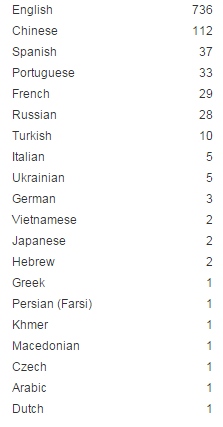 A kurzusok száma folyamatosan változik, ebben a pillanatban 194 kurzus áll rendelkezésünkre.1.ábra: Kurzusok száma nyelvenként (2014.11.08-án; forrás: coursera.org)	Ami a kurzusok témáit illeti, hatalmas a választék. A természettudományoktól az informatikán keresztül a művészetekig minden megtalálható. A következő nagyobb témakörökből tudunk válogatni: művészetek, biológia tudományok, menedzsment, kémia, számítógép tudományok (elmélet és gyakorlat külön), közgazdaság, neveléstan, energia- és föld-tudományok, gépészet, táplálkozás tudomány, egészségügyi tudományok, társadalomtudomány, dizájn, jogtudomány, matematika, orvostudomány, film és zene, fizika, statika és adat-analízis, tanári fejlesztő programok. Minden témakörön belül több (akár 140-150) téma közül választhatunk kurzust. A kurzusok felépítése megegyezik a MOOC-nál leírtakkal.	Érdemes megemlítenünk, hogy ezeket a kurzusokat az emberek nagy része nem kényszerből, hanem szabadidejében végzi el. A jó hangulat, a segítőkész tanárok és diákok mind arra ösztönöznek, hogy időt szakítsunk és minden héten leüljünk pár órára és teljesítsük a feladatokat. Tulajdonképpen a MOOC és a Coursera célja nem az, hogy csak és kizárólag tanuljunk, hanem az is, hogy megtanuljunk tanulni ebben az új, virtuális környezeten. Kapui nyitva állnak minden generációnak, s így nagyon érdekessé teszi a tanulást, mert nem csak középiskolás és egyetemista tanulókkal találkozhatunk, hanem nyugdíjas és dolgozó tanárokkal is akár, de ugyanúgy szakemberekkel is, valamint hobbi-szinten a témában jártas, érdeklődő tanulókkal. A másik érdekesség, hogy a Coursera integrálta akarva-akaratlanul a Facebook-ot is a munkába, ugyanis ott minden kurzushoz találhatunk hozzárendelt csoportot, amelyen a hallgatók tudnak egymással konzultálni. Ami ezeket a csoportokat érdekessé teszi, hogy a kurzus végeztével továbbra is élnek és a tanulók továbbra is megosztanak egymással hasznos információkat, adatokat, internetes oldalakat, de élményeket és tapasztalatokat is.	Ami a számokat illeti a Coursera-t illetően, csakis nagy számokról beszélhetünk. Az utolsó összegzés szerint, ami 2014.január 17-én volt, a következő számok jellemezték az oldalt:22 232 448 beíratkozás a különböző kurzusokra190 ország240 000 hallgató volt a legkedveltebb kurzuson590 000 bejegyzés volt a fórumokon571 kurzus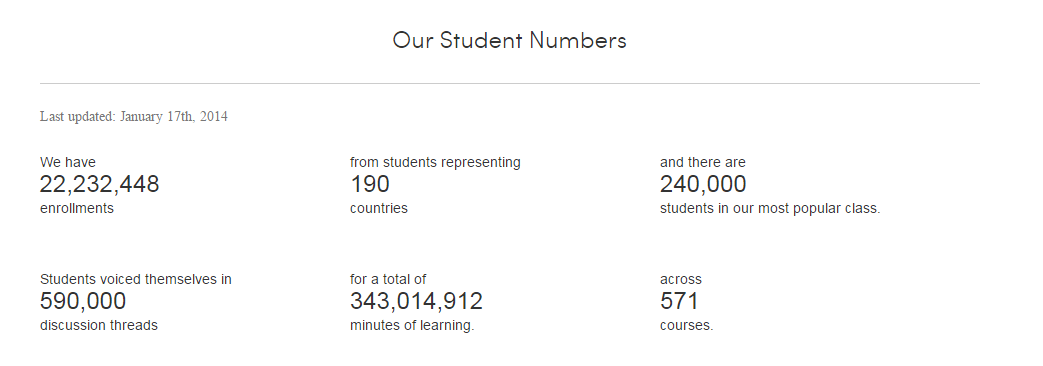 343 014 912 perc tanulás alatt2.ábra: 2014 jan. 17-én készült összegzés (forrás: coursera.org) A Coursera-nak ma több mint 80 együttműködő partnere van, melyek legtöbbje főiskola és egyetem. Ezek: Lund University; Relay Graduate School of Education; University of California, San Diego; The Pennsylvania State University; New Teacher Center; The Chinese University of Hong Kong;Duke University; University of Minnesota; McMaster University; Commonwealth Education; Trust The Hong Kong University of Science and Technology; Exploratorium; University of Toronto; Nanyang Technological University, Singapore; École normale supérieure; Georgia Institute of Technology; Technion - Israel Institute of Technology; Berklee College of Music;Stanford University;University of California, Santa Cruz; Copenhagen Business School; University of Virginia; The University of Tokyo; Columbia University; University of Florida; Caltech; University of Pittsburgh; Universidade Estadual de Campinas; Wesleyan University; Universitat Autònoma de Barcelona; University of California, Irvine; The World Bank; University of Colorado; Boulder Tecnológico de Monterrey; University of Illinois at Urbana-Champaign; The University of North Carolina at Chapel Hill; Korea Advanced Institute of Science and Technology; California Institute of the Arts; National Taiwan University; Indian School of Business; Saint Petersburg State University; Rice University; University of Western Australia; Koç University; University of Wisconsin–Madison; Moscow Institute of Physics and Technology; University of Copenhagen; Princeton University; UNSW Australia (The University of New South Wales); Hebrew University of Jerusalem; Shanghai Jiao Tong University; IE Business School; The University of British Columbia; HEC Paris; Eindhoven University of Technology; Technische Universität München; Emory University; University of Amsterdam; Curtis Institute of Music; Universidade de São Paulo; University of California, San Francisco; Peking University; Brown University; University of Manchester; Tel Aviv University; University of Lausanne; Case Western Reserve University; Ludwig-Maximilians-Universität München; Rutgers University; Fundação Lemann; Universidad Nacional Autónoma de México; University of Rochester; National University of Singapore; American Museum of Natural History; The Ohio State University; The Museum of Modern Art; University of Alberta; ESSEC Business School; University of Pennsylvania; Sapienza University of Rome; Universiteit Leiden; École Polytechnique; Northwestern University; University of Zurich; Università Bocconi; Match Teacher Residency; École Polytechnique; Fédérale de Lausanne; Higher School of Economics; École Centrale Paris; University of Geneva; University of London; Johns Hopkins University; Vanderbilt University;Yale University; University of Michigan; Technical University of Denmark (DTU); The University of Edinburgh; National Geographic Society; The University of Chicago; University of Maryland, College Park; University of Washington; Icahn School of Medicine at Mount Sinai; Fudan University; IESE Business School; The University of Melbourn.A kutatás tárgya	Kutatásunk egy témakörön belül két célcsoportot érintett: a Coursera hallgatóit világszerte, valamint a Magyar Tannyelvű Tanítóképző Kar hallgatóit. Kutatásunkban az online kurzusok adta lehetőségek kihasználtságával, hozzáférhetőségével foglalkozunk. A kutatás céljaKutatásunk célja, hogy betekintést nyerjünk a Magyar Tannyelvű Tanítóképző Kar hallgatóinak szokásaiba az online kurzusokkal kapcsolatban, valamint, hogy felmérjük a Coursera hallgatóinak szokásait más országokból. A két eredmény összehasonlítása választ adhat arra, hogy vajon elérhetőek-e egy átlagos vajdasági magyar egyetemista számára az online kurzusok. Emellett arra is megpróbálunk rájönni, hogy melyek azok az alapvető eltérések, amelyek miatt hazánkban még nagyon kicsi azoknak a felhasználóknak a száma, akik részt vesznek ezeken az online kurzusokon és ezáltal képezik, fejlesztik magukat. Az eredmények megosztása mellett szeretnénk felhívni az olvasók/hallgatók figyelmét az online szabadegyetemek hasznosságára is, hogy minél több emberhez eljusson üzenete, meghívója.Hipotézis felállítása	Kutatásunk két részből épül fel. Az egyik részben a Magyar Tannyelvű Tanítóképző Kar hallgatóiról szerzünk meg információkat. Arra vagyunk kíváncsiak, hogy mennyire jártasak az online kurzusok világában, mennyire használják ki a lehetőségeit és hogy egyáltalán ismerik-e a hozzá kapcsolódó alapfogalmakat.	Kutatásunk másik részében a Coursera hallgatóinak szokásaival ismerkedünk meg, amely által megpróbáljuk kideríteni, hogy milyen dolgok a főbb befolyásoló tényezők, amelyek miatt hazánkban még nem olyan elterjedt az online kurzusok használata, mint más országokbanHipotézisek:Feltételezzük, hogy a Magyar Tannyelvű Tanítóképző Kar hallgatói nincsenek tisztában az online kurzusokhoz kapcsolódó alapfogalmakkal.Feltételezzük, hogy a Magyar Tannyelvű Tanítóképző Kar hallgatói ismerik, de nem  használják ki az online kurzusok adta lehetőségeket.Kutatás első része – MTTK hallgatóiMinta és módszerElsőként a Magyar Tannyelvű Tanítóképző Kar hallgatóit kértük meg, hogy  töltsék ki kérdőívünket, melyet egy részük meg is tett.Kérdőívünk témája a MOOC (Massive Open Online Course) volt. 58 kitöltés érkezett a kérdőív lezárásáig (2014.09.20-tól 2014.11.9-ig). Az eredményekről a kövektezőkben olvashatnak. 1. táblázat: A válaszadók száma évfolyamonkéntEredmények bemutatásaA válaszok rendszerezése után az eredményeket diagramok segítségével szemléltetjük. Megjegyzéseinket, meglátásainkat, elemzésünket a diagramok alá helyeztük.Hallgatóink több mint fele tudta, hogy mit jelent a MOOC mozaikszó. Ha ezt le akartuk volna ellenőrizni, akkor rá is kérdezhettünk volna konkrétan, de ez a kérdés a kérdőívből kimaradt. Második kérdésünkre kapott válaszok alapján kijelenthetjük, hogy egyetemünk hallgatói hallottak már a MOOC-ról, mert tudják, hogy mit takar, de nem látogattak még online kurzusokat. Ez az eredmény sokkal rosszabb a vártnál, ugyanis arra nem számítottunk, hogy 60-ból csak két tanuló volt online kurzusok hallgatója. Ahhoz, hogy rá tudjunk jönni, hogy hallgatóink miért nem vállalnak aktív szerepet online kurzusokon, megadtunk néhány lehetőséget, melyek közül választhattak. A válaszok elég eltérőek lettek, arányaikban és típusukban is. Egyetlen hallgató állította azt, hogy internetkapcsolat hiánya miatt nem tud résztvenni internetes kurzusokon. Az internetkapcsolat hiányát nem tekinthetjük állandó problémának, mivel kérdőívünk kitöltéséhez is internetkapcsolatra volt szükség. A hallgatók nagy része nem tudta megnevezni, hogy mi az oka passzivitásuknak. Szintén többen a nyelvi korlátokba való ütközést vélték nyomós oknak. A többi tanuló az online kurzusokon való részvétel hiányát a motiváció hiányára fogta. A válaszok ezek szerint nagyon eltérőek, de minden bizonnyal azt tükrözik, hogy hallgatóink nem jártasak az online kurzusok világában és hogy nem motiváltak rá, sőt nyelvi korlátokba is ütköznek.Sokan hallotak már a legismertebb MOOC gyülytőhelyekről, mint  a Coursera. Ez valóban jó eredmény, hiszen ezek szerint tudják, hogy hol lehet keresni színvonalas egyetemek/oktatók kurzusai után. Meglepően tapasztaltuk, hogy egyetlen hallgató regisztrált csak a felsorolt oldalak valamelyikére. Ez azt jelenti, hogy a másik hallgató, aki már volt online kurzus hallgatója, teljesen más, a felsoroltak között nem szereplő kurzus hallgatója lehetett.Következő kérdésünkben arra tértünk ki, hogy hallgatóink milyen forrásokból szereztek tudomást az online kurzusokat hirdető oldalakról. Számunkra nem meglepően a legtöbben a tanáruktól hallottak róla, ami nagyon pozitív adat, hiszen a tanárok a legbiztosabb és legmotiválóbb források lehetnek. Hasonló számban hallottak róla ismerősöktől, vagy olvastak róla az interneten. A felmért generációk még ugyan nem tartoznak az Y generáció közé, de mindenbizonnyal már nagy szerepet tölt be életükben az internet, ezért nem meglepő, hogy az internet az egyik információ-forrásuk. Nem meglepő az az adat, hogy a televízióból szinte senki (2 tanulót kivéve) sem hallott az adott oldalakról, hiszen ez a rendszer még sem nálunk, sem Magyarországon nem túl ismert, nem hallani róla a televízióban.Meglepően tapasztaltuk, hogy hallgatóink egy része ajánlaná az említett oldalakat ismerőseinknek, pedig előzőleg azt vallották, hogy nem is felhasználói az oldalaknak. Az is meglepő, hogy a többség nem ajánlaná. Ezt azzal tudjuk magyarázni, hogy valószínűleg nem ismerik az oldalakat. A következő kérdésünkben indokot kérünk a válaszokra.8.  Indokold meg az előző kérdésre adott válaszod!Nem hallottam róla: 29Kifejtett válaszok:,,Azért szoktam ajánlani, mert nagyon sok téma van fenn, s mindenki megtalálhatja azt, ami érdekli, az információk minősége pedig mérhetetlenül jó.”,,Azért mert nagyszerű lehetőség bárki számára, aki tud angolul, hiszen nem vesz igénybe nagyon sok időt, más tevékenységek mellett is elvégezhetők,akár munkahelyen is elismerik a megszerzett diplomákat vagy éppen arra ösztönözhet minket, ha mondjuk nem tudunk angolul, hogy jobban megtanuljunk, hogy elvégezhessünk egy ilyen kurzust.”,,Ami számomra jó, miért ne ajánlanám másnak is?! Akarva, akaratlanul is beszél róla az ember.”,,Minden bizonnyal ajánlanám, mivel hasznosnak találom.”,,Ajánlanám, mivel ezzel a lehetőséggel mindenkinek kellene élnie.”Az első kettő kifejtett válaszadó a már tapasztalt online tanfolyam hallgatók, akik tudják, hogy milyen benefíciókkal jár a MOOC. Kifejtik tehát a rengeteg téma fennlétét, melyek mindenki érdeklődési körét kielégíthetik, valamint az idegennyelv fejlesztésének lehetőségét is.Legtöbben, tehát leszűrhetjük, hogy semlegesen érintettek. Az negatív válaszok azoktól az emberektől jöttek többségben, akik nem hallottak még a MOOC-ról, a pozitívak,pedig azoktól, akik már picit is érdekeltek a témában.A felsorolt témák fele népszerűnek számított az egyetemi hallgatók között. Sorrendileg a videótananyagok megtekintését, kvízek teljesítését, határidős feladatok átadását, az ajánlott olvasmányok olvasását és a fórumok olvasását preferálják.Viszont fórumba kezdeni szeretnének legkevésbé. A Coursera oldalán rengeteg topikot találhatunk, melyek megfelelhetnek izlésünknek. Rengeteg tanulócsoport alakul pár napon belül sokféle variációban, melyek segíthetik a tanulmányainkban. A sok variáció alatt különböző nyelvek szerint és külön érdeklődési kör szerint megalakulókat értjük többek között.Kimagaslóan sok szavazatot kapott, mint lehetőség az idegen nyelv fejlesztése, hiszen túlnyomó többségben külföldi egyetemek  tartanak ilyen tanfolyamokat. Sokak szerint kecsegtet a MOOC még a jobb elhelyezkedés reményével, hiszen modernabb cégeknél a legtöbb kurzus elvégeztével kapott diploma számíthat plusz pontként az állásra jelentkezők közt. Naprakész információval is elláthat bennünket, mely valóban megbízható forrásokból érkezik és, ha egy bizonyos téma foglalkoztat bennünket, akkor még az ajánlott szakirodalmat is szabadon felhasználhatjuk tudásunk gyarapítására. Kapcsolati tőkét is sokan jelölték, hiszen a tanfolyam idelye alatt csatlakozhatunk különböző tanuló csoportokhoz, fórumokhoz, stb. Valamint oktatóink is szívesen válaszolnak kérdéseinkre, akár (igaz, ritkán) személyesen.Utolsó kérdésünkre, melyben rákérdeztünk, hogy tudták-e, hogy az online tanfolyam elvégezte után elismerő diplomát kapnak, 36-an válaszoltak igennel, 22-en pedig nemmel. Tehát sokan igen, de a hallgatók több mint egy-harmada nem tudott arról, hogy oklevelet is kaphat, mely igazán jól mutathat önéletrajzában egy állásinterjún.KövetkeztetésAz egyetem hallgatóinak válaszából tisztán látszik, hogy nagyon sokan nem végeztek el még hasonló kurzust, vagy még nem is hallottak róla. Viszont a mi kis felmérésünk egy bizonyos reklámnak is megfelelt, mert 23 igen válasz érkezett a kérdésre, hogy tervezik a közeljövőben a részvétet.	Mivel azonban a kérdések legtöbbjénél nem voltak megkötések arra tekintettel, hogy nem haladhatnak tovább, ha nem jártak még kurzusra, ezért a többi válaszok között megtalálhatók olyanok is, amelyek saját vélemény alapján születtek, hogy miért is jó, és, ha ment volna, akkor hogyan értékelte volna. Ez a hogyan jellemeznéd az általad elvégzett kurzusokat kérdésnél is látszódik, mivel  az 58 emberből 34-en értékelték az el nem végzett tanfolyamokat, de mivel pontenciált láthatnak benne ezért értékelték 5-össel, vagy éppen ellenkezőleg, 1-essel. Viszont sokan tartózkodóan a 3-ast választották.	Tulajdonképpen leszögezhetjük, hogy egyetemünk diákjai azért nem használják az internet eme adta lehetőségeit, mert nincsenek tisztában a szó jelentésével és a lehetőséggekkel, amelyeket magában hordoz.Kutatás második része – Coursera hallgatóiMinta és módszer	Kutatásunk második részében a Coursera elnevezésű online szabadegyetem hallgatóinak tapasztalatait vetettük vizsgálat alá. Kérdőívünket 90 személy töltötte ki 2014. szeptember 21-től 2014 november 6-ig. A hallgatók a világ számos országából kitöltötték angol nyelven elkészített kérdőívünket, melyet az általunk látogatott kurzusok Facebook-on található csoportjaiban tettük közzé. A kérdőívben főleg szokásaikról, motivációjukról kérdeztünk. Többek között arra is kíváncsiak voltunk, hogy hogyan tudják felhasználni egyrészt a kurzusokon megszerzett tudásukat, másrészt a diplomát, amelyhez a kurzus végén hozzájutnak. 	Külföldön az online kurzusok már nem jelentenek nagy újdonságot, nagy számban jelentkeznek a hallgatók ezekre a kurzusokra világszerte, ezért arra is kíváncsiak voltunk, hogy vajon honnan hallottak a hallgatók a kurzusokról, kitől szereztek róla tudomást. Erre az információra azért volt szükségünk, hogy össze tudjuk hasonlítani az itthoni infirmáció-áramlat forrásaival – azaz, hogy hogyan tudjuk népszerűsíteni az online szabadegyetemeket úgy, hogy minél több hallgatóhoz eljusson a hírük.A kitöltők rendszerét országonként a következő táblázat mutatja be:Eredmények bemutatása	A válaszok rendszerezése után az eredményeket diagramok segítségével szemléltetjük. Megjegyzéseinket, meglátásainkat, elemzésünket a diagramok alá helyeztük.Első kérdésünkre elvárásaink beteljesedtek, hiszen internethasználatra volt szükség a kérdőív kitöltésére is, ezen felül bebizonyosodott, hogy a hallgatók ki tudják használni az internet adta lehetőségeket, amely még ezen kívül sok dolgot rejthet magában, melyek egyértelműen kapcsolódnak a kurzusok használatához: beszélgetés, olvasás, videók nézése, stb.Meglepően tapasztaltuk, hogy 4 kitöltő nem tudta, hogy mi az a MOOC. Ez nem azt jelenti, hogy csak véletlenül kerültek a kérdőív birtokába, hanem egyszerűen nem ismerős nekik a fogalom. Sokan nagyon egyszerű környezetből érkeznek a MOOC rendszerekbe, s a hangsúlyt a választott témáikra szegezik, nem a rendszer megoldásaival foglalkoznak.Az előbbi kérdés elemzésének alkalmával feltételeztük, hogy a nemmel válaszolók egyszerűen csak nem tudják, hogy mi takar a MOOC fogalma, de a következő kérdésre már hárommal több kitöltő válaszolta azt, hogy nem is jár MOOC kurzusra. A hét kitöltőt kivéve a többiekről biztosan tudjuk, hogy MOOC kurzusok hallgatói.Pozitív és negatív eredményeket mutat a következő diagram, ahol ugyanis szembesültünk azzal, hogy nem csak hét, hanem valójában 15 olyan kitöltőnk van, akik nem vettek még részt online kurzusokon. A pozitív üzenet az, hogy a 15 emberből 13 tervezi, hogy a jövőben részt fog venni ilyen jellegű kurzuson.Következő kérdésünkben arra voltunk kíváncsiak, hogy akik nem terveznek részt venni online kurzusokon, miért gondolják így. A hat lehetőségből háromat választottak: idő hiánya, motiváció hiánya és egyéb. Aki az egyéb lehetőséget jelölte meg, sajnos nem fejtette ki bővebben, hogy mire gondolt. A két első válasz viszont teljesen elvárt volt, hiszen a mi társadalmunkban az idő vezeti az emberek életét, a motiváció pedig az egyetlen lehetőség arra, hogy kihatással tudjunk lenni mások munkájára. A felsorolt weboldalak MOOC felületek, azaz online szabadegyetemek, melyek elérhetővé teszik számunkra az online kurzusokhoz való hozzáférést. Érdekes megvizsgálni, hogy először négyen nem tudták, hogy mi a MOOC, itt pedig hároman nem hallottak csak a felsorolt rendszerekről, ami azt sugallja, hogy egy olyan kitöltő van, aki ismeri a MOOC rendszereket, csak nem ismert számára a pontos fogalom, amely a rendszert takarja.A hármas szám megmaradt a következő kérdésünknél is, tehát mostmár biztosak lehetünk abban, hogy három kitöltőnk nem ismeri sem a MOOC rendszert, sem a felsorolt rendszereket, amelyek a MOOC rendszerek közé tartoznak. Ezekhez a kitöltőkhöz nem direkt úton, a Facebook-os tanulócsoportból került el a kérdőívünk, hanem valószínűleg a hallgatókon keresztül.A hallgatók legnagyobb része a kurzusokról az interneten olvasott, vagy ismerősöktől hallottak róla. Meglepő, hogy csak három kitöltő hallott a kurzusokról tanárától. Ez azt jelenti, hogy a tanárok körében valószínűleg még nem olyan elterjedt a rendszer használata, mint a tanulók körében. Ezt foghatjuk arra is, hogy a fiatalabb generációk jártasabbak az internet világában, s az idősebb generációk még mindig csak az alapok elsajátítását végzik, az alapszükségleteket tudják végrehajtani a számítógépen, s nem terjed még ki figyelmük ilyen és ehhez hasonló rendszerek használatára. Persze ez nem lehet az egyetlen ok, csak egy feltevés.A kérdés leírásában szerepelt az is, hogy egyessel tudják a legrosszabb, s ötössel a legjobb pontszámot adni a kitöltők. Meglepően tapasztaltuk, hogy az eredmények megoszlóak mint minőségben, mint számokban. Itt arra gondolunk, hogy nem csak tetszésüket és nem tetszésüket nyilvánították ki a hallgatók, hanem voltak olyanok is, akik a kettő között érveltek, tehát nem tudtak egyértelmű választ adni, ők találhatóak középen. Feltételezhetjük, hogy azok a kitöltők, akik negatívan értékelték a tapasztalataikat, nyelvi korlátokba ütközhettek, esetleg nem tudták megfelelően kezelni a rendszert, nem tudtak beépülni a munkába, vagy nem voltak kellően motiváltak. A pozitív értékelések azonban egyértelműen nagy számban vannak jelen.Az alábbi táblázatban megtekinthetjük, hogy a kitöltők mely lehetőségeket használják ki a kurzusokon belül, amelyek segítségükre vannak a sikeres tanuláshoz.Kíváncsiak voltunk arra, hogy a kitöltőket mi motiválja a kurzusok elvégzésére. Több lehetőséget adtunk meg a válasz kijelölésére, valamint több választ is lehetett adni. Legtöbben a naprakész információkat jelölték be válasznak. Ha belegondolunk, az iskolarendszerben sok időnek kell eltelnie addig, míg egy-egy könyvet kiadanak, így nem ritka az olyan eset, amikor a könyvekben téves, régi információk szerepelnek, s a gyerekek rossz adatok, információk birtokába kerülnek. Az egyetlen személy, aki ezt útközben korrigálhatja, az a tanár, de sajnos sokszor a tanárok sem lehetnek eléggé jól informáltak, hiszen az információk gyorsan változnak. Az internet világa ezért bizonyul kedveltebbnek az Y generáció tagjainak az iskolapadtól, mivel ők már megszokták azt, hogy gyorsan juthatnak friss információk birtokába, s az sem zavarja őket, ha időközben többször is frissítésre kerülnek az adott információk.A következő, sokak által választott pont az idegennyel ismeretének fejlesztése volt, ami teljesen egyértelmű, ha figyelembe vesszük, hogy az aktív kurzusok legnagyobb része angol nyelven érhető el. A tanulóknak sokszor elég alapszinten ismerniük a nyelvet, de a kurzus felvétele után nagy eséllyel javíthatnak nyelvtudásukon, fejleszthetik azt.Érdekes, hogy az MTTK kitöltői közül az idegennyelv fejlesztését jelölték meg legnagyobb lehetőségnek, amíg a nemzetközi kitöltők a naprakész információkat. Ebből a tényből közvetlen következtetést vonhatunk le arra vonatkozóan, hogy az MTTK válaszadói a nyelv ismeretét tartják egyik legnagyobb akadálynak és nem ismerik részletesen a MOOC-ok működési mechanizmusát. – esetleg alakítsák át és építsék be ezt a gondolatotA következő válasz a sorban a kapcsolati tőke, ami alatt az új barátságok kötésére gondolunk. Nagyon pozitív visszajelzés ez az eredmény az egész kurzusrendszert tekintve, hiszen ezek szerint nem csak az a célunk, hogy tanuljunk, hanem egy teljesen újfajta közösségbe kerülünk be, egy virtuális tanterembe, ahol akár több száz tanulótársunk van, akikkel ha nem is vagyunk kötelezve, hogy kapcsolatot teremtsünk, de a lehetőségek tárháza nyitott. A barátságok kötése mindenképp jó hatással van tanulásunkra is, hiszen az online tanulócsoportok is ezzel a céllal alakulnak ki.Fontos megemlíteni, hogy csak 14 kitöltőnk állította, hogy a jobb munkahelyi elhelyezkedés reményében látogatja a kurzusokat. Ha belegondolunk, hogy az ember azért jár iskolába, hogy megteremtse a jövőjét, akkor érdekes párhuzamot vonhatunk a két iskolatípus között. Az online kurzusok nem arra építenek, hogy pénzt keressenek, hanem arra, hogy lehetőséget teremtsenek az embereknek arra, hogy olyan egyetemek kurzusait hallgathassák le, amelyekre más módon talán nem lenne lehetőségük. Az emberek ezeket a kurzusokat legtöbbször saját ízlésük, érdeklődési köreik alapján válogatják és azért vállnak hallgatóikká, hogy önerőből, további ráhatás nélkül bővíthessék tudásukat. Nem arról van szó, hogy az ilyen módon megszerzett tudást nem tudjuk sehol sem felhasználni, mert a rendszerek vezetői  folyamatosan keresik a lehetőségeket, hogy hogyan tudnának olyan diplomát juttatni a tanulók kezébe, amellyel bizonyítani tudják itt szerzett értékes tudásukat. A lényeg abban rejlik, hogy az online kurzusok egy hatalmas változást hoznak az iskolarendszerbe: az mellett, hogy barátságos környezetet alakítanak ki és állandóan megújult információval szolgálnak, lehetőséget adnak mindenki számára, hogy saját akaratából fejleszthesse tovább magát. 	A kurzus elvégeztével a tanulók kaphatnak elismerő diplomát, amelyet online formában vehetnek át. A diplomán szerepel a kurzus és az egyetem neve,  a tanuló neve és a szerzett osztályzata, valamint a kurzus rövid leírása és a tanárok aláírásai. Több fajta diplomát is lehet szerezni: ingyeneset és premium azaz fizetős diplomát, amelyen már több adatunk szerepel, mellyel igazolni tudjuk, hogy mi végeztük el a kurzust.Kitöltőink többsége tudott erről a lehetőségről, mellyel minden kurzus elején ismertetnek bennünket.Következtetés	Az eredmények alapján elmondhatjuk, hogy külföldi kitöltőink motivációja sokkal magasabb, mint egyetemünk kitöltőinek. A legtöbben az interneten olvastak az online szabadegyetemekről, tehát még külföldön sem jellemző, hogy a tanárok ajánlanák diákjaik figyelmébe a kurzusokat. Minden bizonnyal a hallgatók legnagyobb százaléka azért jelentkezik a kurzusokra, mert friss adatokhoz, információkhoz tudnak hozzáférni. Az online kurzusoknak egyre csak növekedik a számuk, ugyanígy a hallgatók száma is. Nem csak angol anyanyelvű kitöltőink voltak, tehát az angol nyelv ismerete nem jelent különösebb problémát a hallgatóknak. A nyelvtudásukat mindenképp fejleszteni tudják a kurzusok hallgatásával, ugyanis folyamatosan információ-rengetegeknek vannak kitéve, melyekből le kell szürniük a lényeget, hogy egy saját rendszert tudjanak kiépíteni, ami alapján el tudják végezni a kurzust, eleget tudnak tenni a feltételeknek. A hallgatók/kitöltők külföldről sem tudják felhasználni hivatalosan a kurzusokon megszerzett diplomákat, viszont felismerik, hogy mekkora lehetőségeket rejt egy-egy kurzus.	Az online kurzusok hatalmas változásokat igérnek a jövőben a tanügyben. Az Y generáció mindenképp olyan világban neveledik fel, ahol az IKT eszközök veszik körül, mindennapi életükben alapvető szükségletté válik használatuk. Képzeljük el az online szabadegyetemeket a jövő iskoláiként. Nem állíthatjuk, hogy tökéletes megoldás, de a rendszerek egyre jobban fejlődnek, s megoldást próbálnak találni mindenre a kurzusokkal kapcsolatban.	Reményeink szerint nem sokára országunkba is eljut az online szabadegyetemek híre, és tanulóink motiválttá válnak, feljelentkeznek és kipróbálják ezeket a kurzusokat, továbbfejlesztik tudásukat általuk. Amint látjuk, minden lehetőség és körülmény adott. A külföldi hallgatóknak is azonos körülmények adottak, tehát csak a motiváció-hiányon kell változtatni hallgatóink körében. Leendő pedagógusokként fontosnak tartjuk, hogy hallgatóink is megismerkedjenek az online szabadegyetemek fogalmával és rendszerével, mert a jövőben egyre valószínűbb, hogy szükségük lesz rá az oktatásban.A kérdőívekKérdőív a Magyar Tannyelvű Tanítóképző Kar hallgatói számáraKihasználod az internet adta lehetőségeket? Igen NemTudod-e, hogy mi az a MOOC (Massive Open Online Course)? Igen NemJártál- e már ilyen kurzusra? Igen NemHa nem, tervezed-e, hogy részt veszel valaha egy ilyenen? Igen NemHa nem, mi az oka? Internetkapcsolat hiánya Megfelelő eszközök hiánya (számítógép, okos telefon, ...) Idő hiánya Motiváció hiánya Idegen nyelv tudásának hiánya vagy nyelvi akadályok Egyéb: Hallottál-e már valaha ezekről a weboldalakról: Coursera, Udemy, Open Culture, edX, stb.A felsorolt nevek olyan internetes oldalak, amelyeken többnyire ingyenes online kurzusokhoz férhetünk hozzá. Igen NemRegisztráltál-e az oldalak valamelyikére? Igen NemKitől/honnan hallottál róla? Tanáromtól Ismerősömtől Szüleimtől Interneten olvastam róla Televízióból Egyéb: Ajánlanád-e ismerőseidnek az ilyen, általad is használt oldalt/oldalakat? Igen NemIndokold az előző kérdésre adott válaszodHogyan jellemeznéd az általad elvégzett kurzusokat?Tipikusan milyen kurzus adta lehetőségeket használsz ki? A videótananyagok megtekintése Kvízek teljesítése Határidős feladatok, pl. esszék, feltöltések, feladatok teljesítése Mások munkáinak értékelése Ajánlott olvasmányok elolvasása  Fórumok olvasása Fórumhozzászólás Fórum kezdése Online találkozókon való részvétel Részvétel nem online találkozón Egyéb: Milyen lehetőségeket láttok a MOOC-ban? Idegen nyelv ismeretének fejlesztése Kapcsolati tőke Jobb elhelyezkedés reménye Naprakész információ az adott területről Egyéb: Tudtad-e, hogy a legtöbb kurzus elvégezte után elismerő diplomát (Statement Accomplishment) kapsz? Igen NemKérdőív a Coursera hallgatói számáraWhere are you from? *Please let us know the country, and the city if you’d like to!Do you use the internet in your everyday life? * Yes NoDo you know what MOOC (Massive Open Online Course) is? * Yes NoDid you ever take a MOOC class/course? * Yes NoIf no, do you plan to take a MOOC class/course?If your previous answer was Yes, then you dont have to answer this one. Yes NoIf you dont take a MOOC class/course, what is your reason for not taking it?If you are a coursera user and you are taking courses, than you dont have to answer this question.You can give multiple answers! No internet No computer, smartphone, etc. No time. No motivation. Problems with foreign languages. Egyéb: Have you ever heard about: Coursera, Udemy, Open Culture, edX,etc. *These are websites, which are allowing you to take online courses mostly for free Yes NoAre you a user of any of these websites? * Yes NoHow did you let to know of these websites?You can give multiple answers! My teacher told me about it. My friends told me about it. My parents  told me about it. I read about it on the internet. I heard about it in the television. Egyéb: Would you tell about these websites to you your friends - would you recommend them to anyone?We are still talking about Coursera, Udemy, Open Culture, edX, Yes NoPlease let us now why would you recommend them to anyone?You can write here down your reasons.How would you discribe the courses which you were taking?Please choose!Which of these opportunities are you taking while you are studying?We are still talking about online learning-MOOC. You can give multiple answers! Watching videos. Taking the quiz. Doing the assignments. Evaulating the works of other students. Reading in the discussion forums. Commenting in the discussion forums. Writing a new topic in the discussion forums. Online meetings. Offline meetings. Egyéb: What kind of opportunities do you see in the MOOC?You can give multiple answers! Developing my knowledge of using foreign languages. Meet new people. The hope of finding a good job. Getting new informations about the current topic. Egyéb: Did you know that you can get Statement Accomplishment if you finish your course with good grade? Yes  NoWhat can you do with the Statement Accomplishment in your place? Or have you heard about other people using it in their job or while they are studying.Please let us know if you heard about someone who used their Statement Accomplishment somewhere and they got some plus points in their job or in the school. You dont have to write down names or places, its anonymous.Első évfolyam-Második évfolyam31Harmadik évfolyam13Negyedik évfolyam78Egyéb (még az egyetem hallgatói, de már nem tartoznak egyik évfolyamra sem)OrszágVáros (nem kötelező)PortugáliaMagyarország (3)Budapest, SzegedFülöp-szigetekGörögországAthénIndonéziaSzíriaAzerbajdzsánTörökországSvédország (2)Malmö, GothenburgFinnországEgyesült KirályságBelgiumSzingapúrAmerikai Egyesült Államok (11)New York, Iowa, Boston, Pennsylvania, Salt Lake City, Pittsburgh, CheshireTajvanKaohsiungCsehországMexikóKanada (2)ismeretlen, WaverleyBrazília (5)Sao PaoloÍrországKolumbia (2)MedellinOlaszország (3)GubbioRomániaSzékelyudvarhelyIndia (3)New DelhiAusztrália (3)SidneyArgentína (2)Buenos AiresAusztriaBulgáriaGörögországÜzbegisztánFranciaországPárizsUkrajnaMexikó (3)GuadalajaraNepálNorvégiaBergenSzerbiaSpanyolország (3)12345semmi újat sem mondanakinnovatívak12345They don't say nothing new to me.They are very innovative.